INDICAÇÃO Nº 2797/2018Sugere ao Poder Executivo Municipal e aos órgãos competentes, para que proceda com a poda de galhos em árvores localizadas em área da Avenida da Amizade. Excelentíssimo Senhor Prefeito Municipal, Nos termos do Art. 108 do Regimento Interno desta Casa de Leis, dirijo-me a Vossa Excelência para sugerir que, por intermédio do Setor competente, para que proceda com a poda de galhos em árvores localizadas em área entre a Avenida da Amizade e Rua Santo Onofre, no Jardim Candido Bertine.Justificativa:O local em questão seria uma praça, porém, não há calçamento e nem mesmo infraestrutura para tanto. Existem no local algumas árvores cujo os galhos estão com comprimento elevado, atrapalhando os ônibus que param na Avenida da Amizade, que possui um ponto embaixo e ainda assim, existe uma unidade que está com o tronco completamente apodrecido e apresenta risco de queda, podendo causar danos a moradores e transeuntes do local. Ressalto que na área existem uma banca de jornal e uma barraca para venda de frutas.  Palácio 15 de Junho - Plenário Dr. Tancredo Neves, 13 de abril de 2018.Antonio Carlos RibeiroCarlão Motorista-vereador-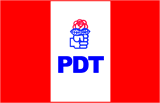 